1. Determine if this is an example of probability or statistics:
Of 100 coin tosses, 50 are likely to be "heads". 
       Probability
       Statistics2. Determine if this data is qualitative or quantitative:
State of residence 
       Qualitative
       Quantitative3. Determine if this study is experimental or observational:
A survey asks which candidate registered voters prefer. (Points :3)
       Experimental
       Observational
 
4. Construct a frequency distribution for the data given below:
2   6   16   16   12   2   8   15   17   17   3   7   11   2   9   6   13   16   12   115. Determine if this is an example of a variable or a parameter:
Weight 
       Variable
       Parameter
 


6. Determine if this statistical study is descriptive or inferential:
A study establishes a link between obesity and heart disease.
       Descriptive
       Inferential7. Given the following histogram, create a grouped frequency distribution:
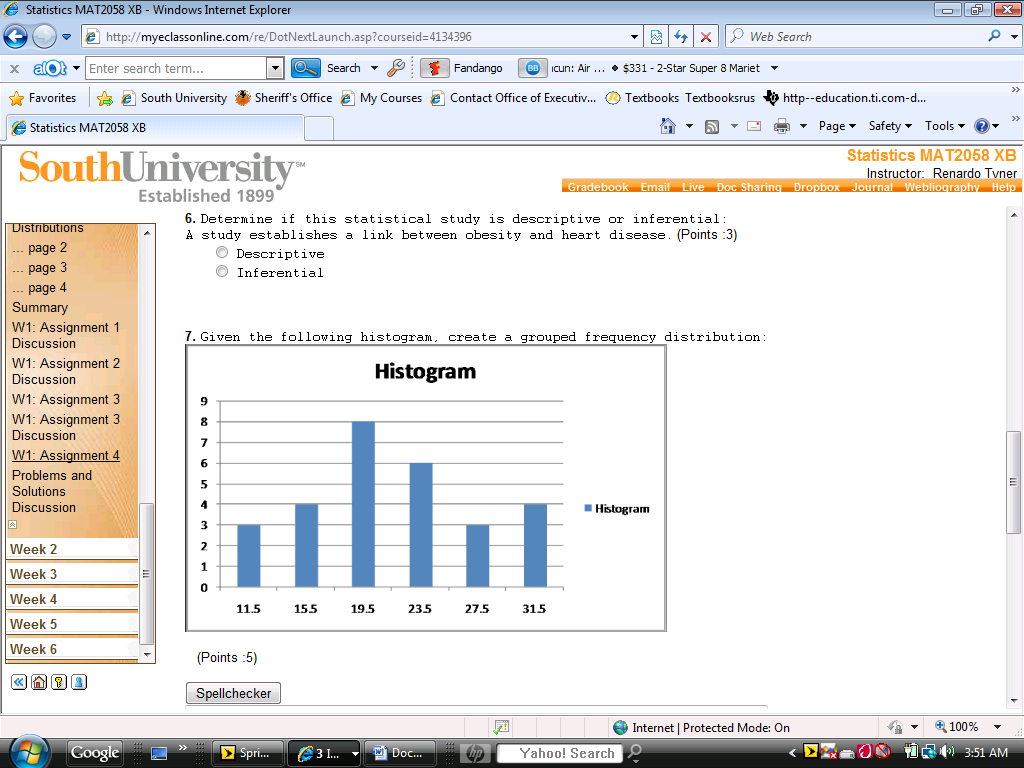 8. Identify the sampling technique used to obtain this sample:
A CDC official selects the first ten US hospitals in an alphabetical listing, and asks them how many flu cases they’ve seen in the last year. 
       random
       systematic
       cluster
       stratified
       convenience
 


9. Identify the sampling technique used to obtain this sample:
As a group of citizens enter a courthouse, a bailiff selects each 5th person for jury duty. 
       random
       systematic
       cluster
       stratified
       convenience
 
 